Nota Mensual a los PadresOctubre,  2016Banting Elementary School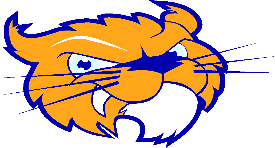 Fechas Importantes:Oct. 6		5:00 p.m. 5K Cena con las Maestras Oct. 11 & 12	Primero y Tercer grados al educación environmentalOct. 13 & 14	Cuarto y Quinto grados al educación environmentalOct. 14	6:00-7:30 p.m. Noche de Diversión Familiar Oct. 11-14	Feria de Libros ScholasticOct. 17	5:00 – 8:00 p.m. La Noche de Culver'sOct. 25		Tercer Grado al PlanetarioOct. 26	4:00 – 7:15 p.m. Conferencia Padres Maestros Oct. 27 & 28	No asisten los alumnusMuebles en la bibliotecaGracias a la generosidad del PTO, se ha podido comprar un mueble para la sala de estar de la biblioteca.  Cuando venga a la escuela pase por allí para que lo vea.  Gracias nuevamente al PTO.  Seguridad es #1La seguridad de su hijo es prioridad. Favor seguir los siguientes procedimientos que se mencionan abajo:Todos los padres y visitantes deberán ingresar por la puerta principal en Butler Drive y presentarse en la oficina de la escuela. Deberán también obtener un permiso si va a un salon de clase.La Esquina del PTOAtento a los próximos volantes que estarán llegando pronto!  La Feria del Libro ScholasticMartes, oct. 11: 9 a.m. - 4:30 p.m.Miercoles, oct. 12 - 9 a.m. - 4:30 p.m.Jueves, oct. 13  9 a.m. – 4:30 p.m.Viernes, oct. 14  9 a.m. - 6:30 p.m. Lugar: ¡la Estación Imaginativa @ Banting!Noche Familiar Divertida en OtoñoOct. 14 - 6:00-7:30 pm.  Venga con nosotros al Gimnasio para una Noche Familiar Divertida en Otoño con un tema de otoñal!  Venga disfrazado, compre algunos dulces y disfrute de la diversión y música con toda la familia!No olvide….escribe “me gusta” en Facebook - El PTO de la Escuela Primaria Banting y revisa regularmente la pagina en red para actualizaciones http://waukeshaschoolsbanting.weebly.com/banting-pto.htmlAsistenciaPor favor lea el folleto acerca de la asistencia.  Queremos estar seguros de que sus hijos asistan todos los dias.  Nos encanta verlos diariamente.Abrazando la Diversidad   Aprendemos para ser mejor ciudadanos globales cuando aprendemos más sobre nuestras diferencias. Tenemos 13 idiomas diferentes que representan diferentes paises.   Banting es un gran lugar para nosotros aprender mucho el uno del otro.Informacion de como apuntarse para la conferencia de su hijo esta por venir